Second Grade Class T-Shirt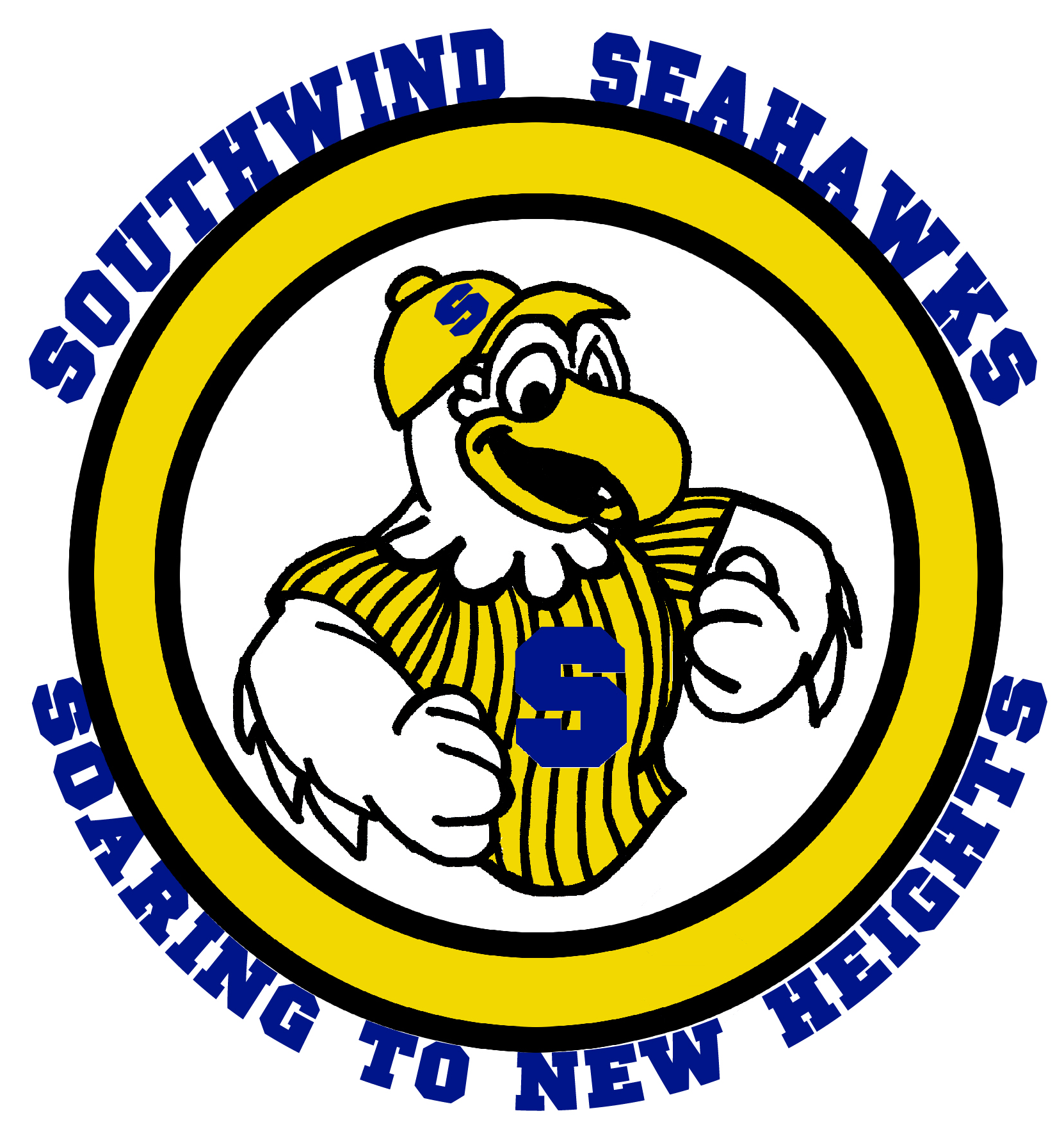 Southwind Elementary School8155 Meadowvale Drive 38125 Order FormStudent’s Name __________________________________Parent’s Name __________________________________ e-Mail:________________________Teacher’s Name _________________________________ Rm. #:________________________	The entire second grade will be ordering class shirts.  It is important for your child to have a class shirt.  Purchasing and wearing the class t-shirt when requested helps to easily identify and locate your child amongst hundreds of other children when away on school field trips.  The shirts will also be worn to appropriately identify teams during field day as well as other school and class designated spirit days throughout the year.  The second grade teachers appreciate your cooperation and your child’s participation.  Payment Due At Time of Order	Please remit full payment at the time ordering.  To ensure we order appropriately and don’t lose your order and/or payments, please DO NOT send the order form without the appropriate funds.Circle the appropriate size and indicate the quantity desired below:Youth Size T-Shirts:_______ ($7.25) Small	     	Medium		     	Large		      	X-LargeAdult Size T-shirts: ($7.25)           Small	Medium     Large       X-Large2X and above $9.75Please send EXACT CHANGE and must be received in CASH ONLY.DEADLINE: Friday, November 2, 2018